ZÁPIS DO 1.TŘÍDYZŠ A MŠ MÍROVÁ 81, MIMOŇ, p.o. a ZŠ A MŠ POD RALSKEM 572, MIMOŇ, p.o.  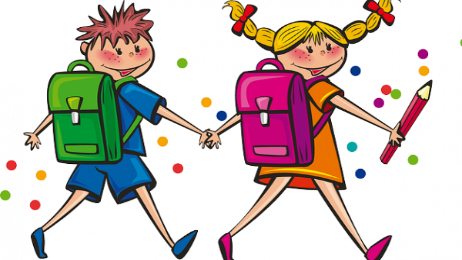 Formální část bez přítomnosti dětí4.4.2024 od 14,00 do 17,00 hodin v Domě kultury Ralsko(náměstí ČSA 173, Mimoň)Zápis se týká dětí, které do 31.8.2024 dovrší věk 6 let. Děti, které měly odklad povinné školní docházky, musí k zápisu opakovaně.Co je nutné u zápisu doložit:·         rodný list dítěte·         občanský průkaz zákonného zástupce pro doložení trvalého bydliště·         cestovní pas a povolení k pobytu (týká se pouze cizinců mimo EU)·         rozhodnutí o loňském odkladu povinné školní docházky (týká se pouze dětí s odkladem)V případě žádosti o odklad povinné školní docházky je nutno přiložit doporučení příslušného poradenského zařízení a odborného lékaře nebo klinického psychologa. „Žádost o přijetí k základnímu vzdělávání“, případně „Žádost o odklad povinné školní docházky“ je ke stažení na webových stránkách školy (www.zsamsmirova.cz, www.zsamspodralskem.cz). Zároveň vás žádáme o vyplnění „Zápisního listu“, který je také ke stažení na webových stránkách jednotlivých škol. Podrobné informace o zápisu k povinné školní docházce pro školní rok 2024/2025 naleznete na webových stránkách jednotlivých škol.V případě nejasností nás kontaktujte.
Základní škola a Mateřská škola Mírová 81, Mimoň, p.o.Tel.: Mgr. Bc. Barbora Krejbichová, zástupkyně pro 1. stupeň: 603 891 169
Základní škola a Mateřská škola Pod Ralskem 572, Mimoň, p.o.
Tel: Mgr. Jaroslav Jirůtka, ředitel školy: 724 254 892 Ing. Lenka Jelínková, statutární zástupce ředitele školy: 721 753 712